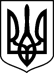 РАТНІВСЬКИЙ   РАЙОННИЙ    СУДВОЛИНСЬКОЇ   ОБЛАСТІвул. Центральна, 17, смт Ратне, Волинська обл., 44100,тел./факс (03366) 2-18-42, тел. 2-17-43E-mail:  inbox@rt.vl.court.gov.uaСУДОВЕ  ОГОЛОШЕННЯВ Ратнівський районний суд Волинської області за адресою: смт.Ратне, вул.Центральна, 17 на 11 год. 00 хв. 09 жовтня 2018 року (головуючий суддя – Лях В.І.) викликається відповідачі Літвінчук Віта Володимирівна та Літвінчук Олександр Володимирович у цивільній справі № 166/1020/18, провадження № 2/166/354/18 за позовом Шевчик Марії Володимирівни, Літвінчук Любові Миколаївни до Літвінчук Віти Володимирівни, Літвінчука Олександра Володимировича, які діють в інтересах малолітнього Літвінчука Дмитра Олександровича, третя особа без самостійних вимог щодо предмета спору служба у справах дітей Ратнівської районної державної адміністрації Волинської області, про визнання малолітньої дитини такою, що втратила право на користування житлом. Відповідач має право надіслати суду відзив на позовну заяву, який повинен відповідати вимогам ст. 178 ЦПК України і всі письмові та електронні докази (які можливо доставити до суду), висновки експертів і заяви свідків, що підтверджують заперечення проти позову. Відповідно до вимог ч. 4 ст. 178 ЦПК України, одночасно з надісланням (наданням) відзиву до суду, копію відзиву та доданих до нього документів відповідач зобов’язаний надіслати  іншим учасникам справи. У разі ненадання відповідачем відзиву у встановлений судом строк без поважних причин суд вирішує справу за наявними матеріалами (ч. 8 ст. 178 ЦПК ).Відповідно п. 1 ч. 3 ст. 223 ЦПК України, у разі неявки в судове засідання без поважних причин, або без повідомлення причин неявки відповідачем, суд розглядає справу за його відсутності.Суддя Ратнівського  районного суду	                                                  	  Лях В.І.26.09.18